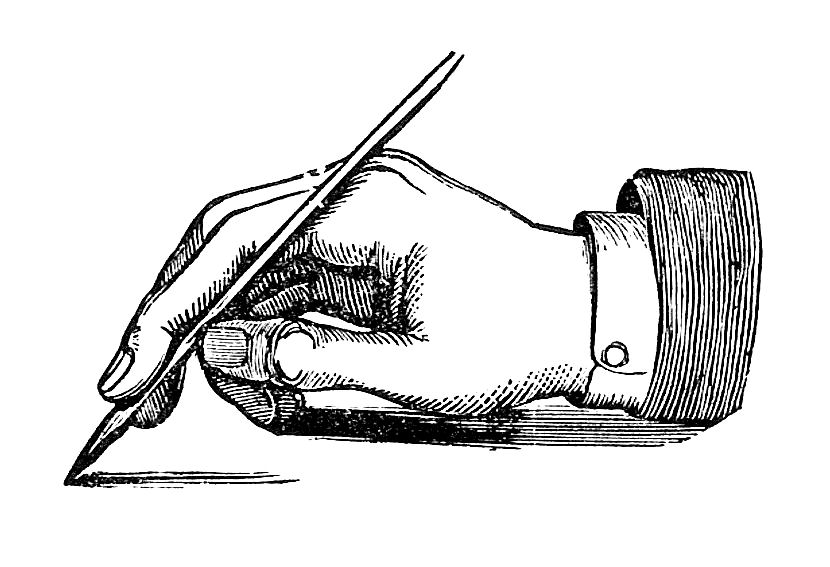 1. Daily Schedule (may include)Mini-lessons (literary devices, mechanics, grammar, formatting, activities with words, vocabulary, etc.)Quick-writes (often following prompts, but not always)Teacher directed lessons and activities Brainstorming, pre-writing, drafting Proof-reading and editing 2. ContentResearch techniques and practiceLiterary analysisPersonal connection--writing in response to different textsDevelopment and practice of skills in grammar, mechanics, composition, etc.Learning to recognize and use varied composition forms (Expositive, Persuasive, Imaginative, and Narrative)Creative explorationPoetryVocabulary and language usage3. AssessmentIn-class discussions and writingApproximately two complete, edited essays, writing pieces, or projects per quarterWork done in class and at homeParticipation, effort, and overall personal growthOccasional short speeches, performances, etc.4. Student Materials and OrganizationWriting tab in binder for handoutsWriting portfolio (provided by me and kept in classroom)Composition notebook for daily journal (provided by me and kept in classroom)One notebook of any variety for other class writing (you provide)Be prepared! Have writing and materials with you in class each day!